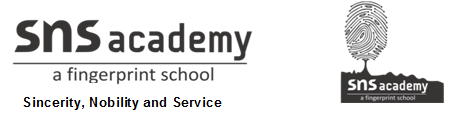 Addition of Fractions having the same DenominatorIn addition of fractions having the same denominator, we just need to add the numerators.Follow the steps of addition of like fractions:
At a picnic 3/10 of the people are men and 4/10 are women. What is the total fraction of picnickers?Men at a picnic 3/10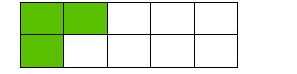 Women at a picnic 4/10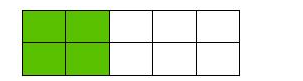 3/10 + 4/10 = (3 + 4)/10 = 7/10Therefore, the total fraction is 7/10
Examples of adding fractions with the same denominator:

1. Add the like fractions 7/8 and 1/8

Solution:

7/8 + 1/8

= (7 + 1)/8 (just add up the numerators)

= 8/8

= 1/1

= 12. Add the like fractions 6/5 and 3/5

Solution:

6/5 + 3/5

= (6 + 3)/5 (just add up the numerators)

= 9/5
3. Add the like fractions 11/3 and 5/3

Solution:

11/3 + 5/3

= (11 + 5)/3

= 16/3 (just add up the numerators)4. Add the like fractions 7/8 and 9/8

Solution:

7/8 + 9/8

= (7 + 9)/8 (just add up the numerators)= 2/1

= 2

5. Add the like fractions 3/7 and 6/7

Solution:

3/7 + 6/7

= (3 + 6)/7 (just add up the numerators)

= 9/7